Downham West Parish CouncilChairman, Mr Robin PeggWillowbrook Cottage, Watermans WaySalters Lode, Downham Market, Norfolk, PE38 0BD01366 385815robin.pegg@openworld .comParish Clerk, Mrs Sara PorterThe Old School House, High StreetStoke Ferry, King’s Lynn, Norfolk, PE33 9SF01366 502165dwpc01 @gmail.comdownhamwestparishcouncil.norfolkparishes.gov.uk/You are hereby summoned to attend the Full Council meeting of Downham West Parish Council on Monday, 21st January 2019 at 7.00pm in the Town Council Offices, Paradise Road, Downham Market, PE38 9HS for the purpose of transacting the business on the agenda below.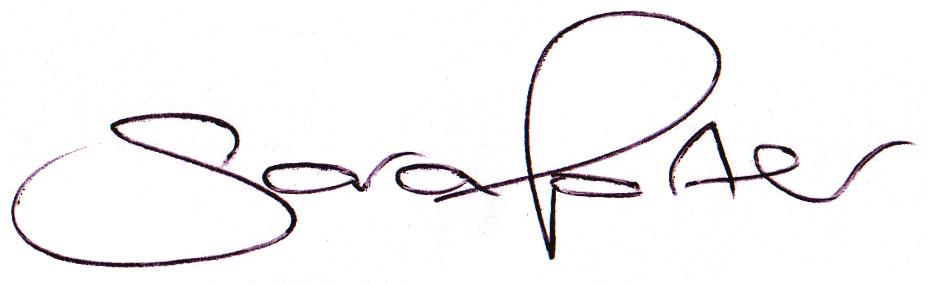 Sara Porter (Mrs)Parish Clerk16th January 2019The meeting is open to the press and public.  Any parishioner wishing to raise a matter on the agenda should speak when invited by the Chairman during the ‘Public Open Forum’.AGENDATo receive and accept apologies and reasons for absenceTo receive declarations of interest for items on the agenda and any requests for dispensationTo agree the minutes of the meeting held on Monday, 19th November 2018 (Items 1039-1054)To adjourn the meeting in order to allow reports and the press and/or members of the public to address the Council in a PUBLIC OPEN FORUMReportsCounty CouncillorBorough CouncillorsPublic Participation (maximum 15 minutes – 3 minutes per speaker)To discuss FinanceTo receive the Clerk’s financial report and bank reconciliation (circulated with agenda)To receive update on the current online banking arrangementsThat the Clerk attends a Norfolk ALC course, Elections 2019, on Tuesday, 29th January 2019 at Wereham Village Hall at a cost of £30.00, split equally with Marham and Watlington Parish CouncilsTo receive and agree the finances since the last meeting and approve payments and pending disbursements to be made:To receive and consider 2019/2020 draft Budget and approve final Budget (circulated with agenda)To receive and consider 2019/2020 proposed Precept and adopt final Precept (circulated with agenda)To consider planning applications, planning decisions and other planning notifications from the BCKL&WNPlanning applications18/02075/F – 10 Farthing Road – Proposed 2 storey side and rear extension and single storey replacement outbuilding to form new office/studio – comments by 12th December 2018Planning decisions18/02075/F – 10 Farthing Road – Proposed 2 storey side and rear extension and single storey replacement outbuilding to form new office/studio – Application permitted (Delegated decision)Planning enforcements / appeals and other notificationsTo receive and consider Late Planning applicationsTo receive and discuss correspondenceFor action/informationLate correspondenceTo receive updates and agree action on improvements to the villageBus stopGatesVillage Tidy UpTo receive items for the next AgendaTo record the date of the next Full Council meeting:Monday, 25th February 2019 at 7.00pm in the Downham Market Town Council Offices, Paradise RoadDatePayeeDescriptionTransactionNet  £VAT  £Gross  £Receipt £03.12.2018Barclays Bank PlcBank InterestBACS0.000.000.005.7011.12.2018E-OnStreet Lighting Supply November 2018DD29.111.4630.570.0018.12.2018EE BroadbandTransaction Under InvestigationDD38.000.0038.000.0004.01.2019EE BroadbandBank RefundedDD0.000.000.0038.0011.01.2019E-OnStreet Lighting Supply December 2018DD30.081.5031.580.0021.01.2019WestotecStreet Lighting Maint Dec & Jan 201910055621.104.2225.320.0021.01.2019ClerkSalary Nov & Dec 2018100557344.180.00344.180.0021.01.2019HMRCEmployer PAYE/NI Jul-Dec 201810055876.340.0076.340.0021.01.2019Norfolk ALCClerk Elections Course10055910.002.0012.000.00Totals this monthTotals this monthTotals this monthTotals this month548.819.18557.9943.70